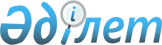 О назначении Имашева Б.М. Секретарем Совета Безопасности Республики КазахстанУказ Президента Республики Казахстан от 12 января 2007 года N 269



      Назначить Имашева Берика Мажитовича Секретарем Совета Безопасности Республики Казахстан, освободив от должности заместителя Руководителя Администрации Президента Республики Казахстан.

      

Президент




  Республики Казахстан


					© 2012. РГП на ПХВ «Институт законодательства и правовой информации Республики Казахстан» Министерства юстиции Республики Казахстан
				